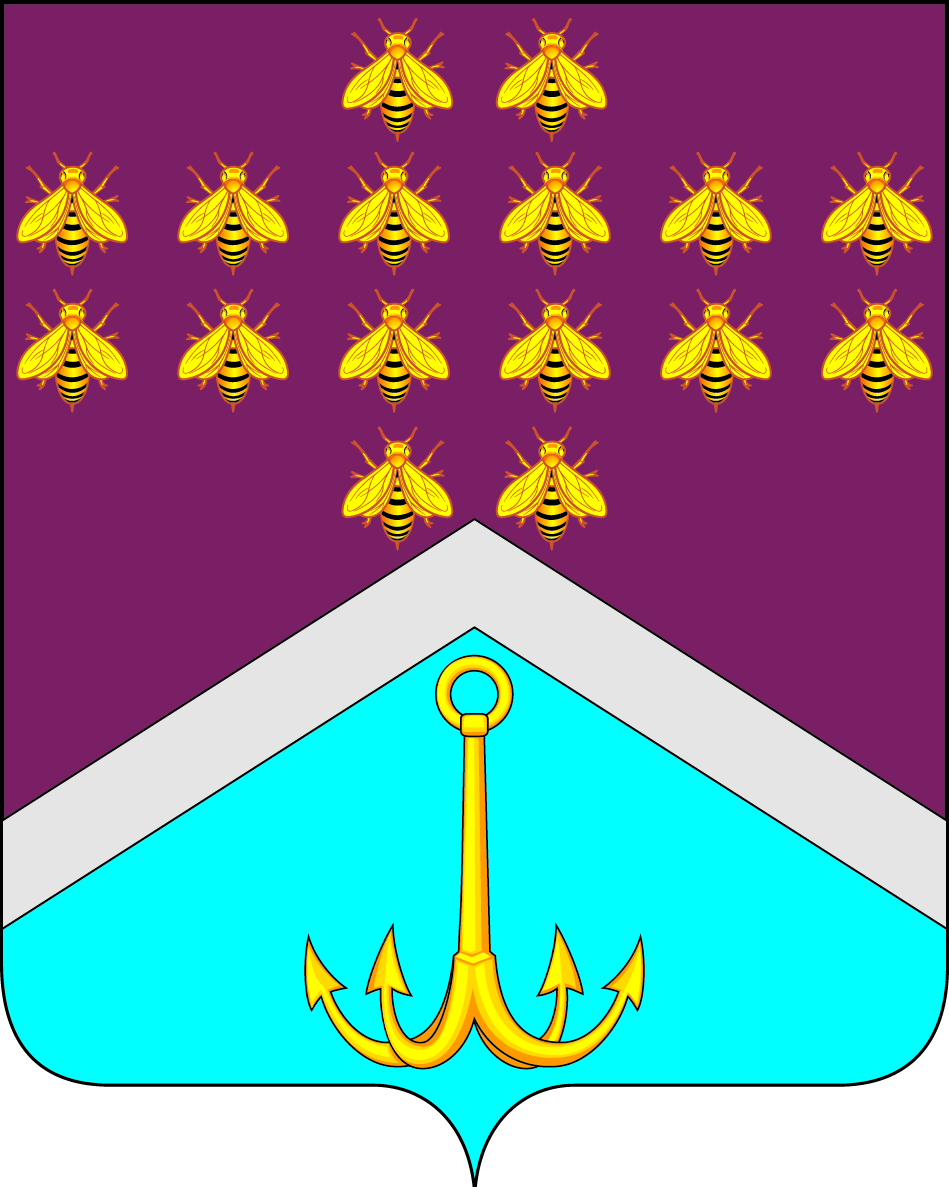 СОВЕТ НАРОДНЫХ ДЕПУТАТОВМОНАСТЫРЩИНСКОГО СЕЛЬСКОГО ПОСЕЛЕНИЯБОГУЧАРСКОГО МУНИЦИПАЛЬНОГО РАЙОНАВОРОНЕЖСКОЙ ОБЛАСТИРЕШЕНИЕот «28» декабря 2022года  № 146                                                       с. МонастырщинаО реестре муниципального имущества Монастырщинского сельского  поселенияБогучарского муниципального районаВоронежской областиВ соответствии с Федеральным законом от 06.10.2003 № 131-ФЗ «Об общих принципах организации местного самоуправления в Российской Федерации», Гражданским кодексом Российской Федерации, Приказом Минэкономразвития Российской Федерации от 30.08.2011 № 424 «Об утверждении Порядка ведения органами местного самоуправления реестров муниципального имущества», Совет народных депутатов Монастырщинского  сельского поселения р е ш и л:	1. Утвердить реестр муниципального недвижимого имущества  Монастырщинского сельского поселения Богучарского  муниципального района Воронежской области, согласно приложению 1.2. Утвердить реестр муниципального движимого имущества Монастырщинского сельского поселения Богучарского муниципального района Воронежской области,  согласно приложению  2.	3.  Утвердить реестр  муниципальных унитарных предприятий, муниципальных учреждений, хозяйственных обществ, товариществ, акции, доли (вклады) в уставном (складочном) капитале которых принадлежат муниципальным образованиям, иных юридических лиц, в которых муниципальное образование является учредителем (участником),  согласно приложению  3.	4. Считать утратившим силу решение Совета народных депутатов Монастырщинского сельского поселения Богучарского муниципального района от 28.12.2021 № 82 «О реестре  муниципального имущества Монастырщинского сельского поселения Богучарского муниципального района Воронежской области».	5. Контроль за выполнением данного решения возложить на главу Монастырщинского сельского поселения  Сывороткина Ю.Н.Глава Монастырщинского сельского поселения                                                                      Ю.Н.СывороткинПриложение  1   к решению Совета народных депутатовМонастырщинского сельского поселения  28.12.2022 № 146Реестр муниципального недвижимого имущества Монастырщинского сельского поселения Богучарского  муниципального района Воронежской области  на 01.01.2023г.Приложение  2   к решению Совета народных депутатовМонастырщинского сельского поселения  28.12.2022 № 146Реестр муниципального движимого имущества Монастырщинского сельского поселения Богучарского муниципального района Воронежской области  на 01.01.2023г.Приложение  3  к решению Совета народных депутатовМонастырщинского сельского поселения  28.12.2022 № 146Реестр  муниципальных унитарных предприятий, муниципальных учреждений, хозяйственных обществ, товариществ, акции, доли (вклады) в уставном (складочном) капитале которых принадлежат муниципальным образованиям, иных юридических лиц, в которых муниципальное образование является учредителем (участником) на 01.01.2023г.Наименование недвижимого имуществаАдрес (местоположение) недвижимого имуществаКадастровый номер муниципального недвижимого имуществаПлощадь, протяженность и (или) иные параметры, характеризующие физические свойства недвижимого имуществаСведения о балансовой стоимости недвижимого имущества и начисленной амортизации (износе)Сведения о кадастровой стоимости недвижимого имуществаДаты возникновения и прекращения права муниципальной собственности на недвижимое имуществоРеквизиты документов - оснований возникновения (прекращения) права муниципальной собственности на недвижимое имуществоСведения о правообладателе муниципального недвижимого имуществаСведения об установленных в отношении муниципального недвижимого имущества ограничениях (обременениях) с указанием основания и даты их возникновения и прекращенияПомещение администрации Монастырщинскогосельского поселенияс.Монастырщина,ул. Центральная, д. 2236:03:2300006:7997,90 кв.м.  1-этажное,133481,0/133481,0100%износ135113,0 05.02.2019г.Выписка из Единого государственного реестра недвижимости об основных характеристиках и зарегистрированных правах на объект недвижимостиМонастырщинское сельское поселение Богучарского муниципального районаНетЗдание Монастырщинского сельского Дома культурыс.Монастырщина,ул. Центральная, д. 9536:03:2300009:216506,6 кв.м. 1-этажное2785666,75/2785666,75100%износ699164,004.03.2019г.Выписка из Единого государственного реестра недвижимости об основных характеристиках и зарегистрированных правах на объект недвижимостиМонастырщинское сельское поселение Богучарского муниципального районаНетВоенно-мемориальный объект (братская могила № 60)с.Монастырщина,ул. Центральная, д. 95б36:03:2300009:10339,4 кв.м.77388,0/077388,017.05.2016г.Свидетельство о государственной регистрации права 36-36/004-36/004/012/2016-105/2от 17.05.2016гМонастырщинское сельское поселение Богучарского муниципального районаНетВоенно-мемориальный объект (братская могила участников гражданской войны)с.Монастырщина,ул. Центральная, д. 95б36:03:2300009:10411,2 кв.м.77388,0/077388,017.05.2016г.Свидетельство о государственной регистрации права 36-36/004-36/004/012/2016-106/2от 17.05.2016гМонастырщинское сельское поселение Богучарского муниципального районаНетЗемельный участок (военно-мемориального объекта)с.Монастырщина,ул. Центральная, д. 95б36:03:23 00 009:102505 кв.м.363872,70/023061,011.04.2016гСвидетельство о государственной регистрации права 36-36/004-36/004/012/2016-64/2от 11.04.2016гМонастырщинское сельское поселение Богучарского муниципального районаНетЗемельный участок (с.Монастырщина, ул.Школьная, 2а)с.Монастырщина, ул.Школьная, 2а36:03:2300005:4113301 кв.м.4031607,18/04185958,024.04.2018г.Выписка из Единого государственного реестра недвижимости об основных характеристиках и зарегистрированных правах на объект недвижимостиМонастырщинское сельское поселение Богучарского муниципального районаНетЗемельный участок (с.Монастырщина, ул.Молодежная, 7)с.Монастырщина, ул. Молодежная, 736:03:2300002:317524 кв.м.2280223,44/0941779,024.04.2018г.Выписка из Единого государственного реестра недвижимости об основных характеристиках и зарегистрированных правах на объект недвижимостиМонастырщинское сельское поселение Богучарского муниципального районаНетЗемельный участок (с.Монастырщина, ул.Первомайская, 79а)с.Монастырщина, ул.Первомайская, 79а36:03:2300014:4111977 кв.м.3629749,62/03769282,024.04.2018г.Выписка из Единого государственного реестра недвижимости об основных характеристиках и зарегистрированных правах на объект недвижимостиМонастырщинское сельское поселение Богучарского муниципального районаНетЗемельный участок (с.Монастырщина, ул.Школьная, 21в)с.Монастырщина, ул.Школьная, 21в36:03:2300007:522194 кв.м.215889,60/0243095,017.10.2011г.Выписка из Единого государственного реестра недвижимости об основных характеристиках и зарегистрированных правах на объект недвижимостиМонастырщинское сельское поселение Богучарского муниципального районаНетЗемельный участок ( парк)с.Монастырщина,ул. Центральная, д. 95в36:03:23 00 009:218 6614 кв.м.1621355,96/031454,014.10.2019гВыписка из Единого государственного реестра недвижимости об основных характеристиках и зарегистрированных правах на объект недвижимостиМонастырщинское сельское поселение Богучарского муниципального районаНетЗемельный участок ( МСДК)с.Монастырщина,ул. Центральная, д. 9536:03:23 00 009:217 2945 кв.м.2121990,30/02155210,026.04.2019гВыписка из Единого государственного реестра недвижимости об основных характеристиках и зарегистрированных правах на объект недвижимостиМонастырщинское сельское поселение Богучарского муниципального районаНетЗемельный участок (с.Монастырщина, ул.Школьная, 13а)с.Монастырщина, ул.Школьная, 13а36:03:2300007:2191526 кв.м.462469,56/0480247,029.09.2020г.Выписка из Единого государственного реестра недвижимости об основных характеристиках и зарегистрированных правах на объект недвижимостиМонастырщинское сельское поселение Богучарского муниципального районаНетЗемельный участок (с.Монастырщина, ул.Центральная, 22)с.Монастырщина, ул.Центральная, 2236:03:2300006:433595 кв.м.3433872,10/03700954,030.09.2020г.Выписка из Единого государственного реестра недвижимости об основных характеристиках и зарегистрированных правах на объект недвижимостиМонастырщинское сельское поселение Богучарского муниципального районаНетНаименование движимого имуществаСведения о балансовой стоимости движимого имущества и начисленной амортизации (износе)Даты возникновения и прекращения права муниципальной собственности на движимое имуществоРеквизиты документов - оснований возникновения (прекращения) права муниципальной собственности на движимое имуществоСведения о правообладателе муниципального движимого имуществаВ отношении акций акционерных обществВ отношении акций акционерных обществВ отношении акций акционерных обществВ отношении долей (вкладов) в уставных (складочных) капиталах хозяйственных обществ и товариществВ отношении долей (вкладов) в уставных (складочных) капиталах хозяйственных обществ и товариществНаименование движимого имуществаСведения о балансовой стоимости движимого имущества и начисленной амортизации (износе)Даты возникновения и прекращения права муниципальной собственности на движимое имуществоРеквизиты документов - оснований возникновения (прекращения) права муниципальной собственности на движимое имуществоСведения о правообладателе муниципального движимого имуществаНаименовании акционерного общества-эмитента, его основной государственный регистрационный номерКоличество акций, выпущенных акционерным обществом (с указанием количества привилегированных акций), и размере доли в уставном капитале, принадлежащей муниципальному образованию, в процентахНоминальная стоимости акцийНаименование хозяйственного общества, товарищества, его основной государственный регистрационный номерРазмер уставного (складочного) капитала хозяйственного общества, товарищества и доли муниципального образования в уставном (складочном) капитале в процентахЛегковой автомобиль LADA GRANTA, 219060329767,0/329767,0100%износАпрель2015Муниципальный  контракт № 1 от 20.04.2015акт приемки-передачи автомобиля Монастырщинское поселение Богучарского муниципального районаНет0000ИТОГО:329767,0/329767,0100%износНет0000полное наименование и организационно-правовая форма юридического лицаадрес (местонахождение)основной государственный регистрационный номер и дата государственной регистрацииреквизиты документа - основания создания юридического лица (участия муниципального образования в создании (уставном капитале) юридического лица)размер уставного фонда (для муниципальных унитарных предприятий)размер доли, принадлежащей муниципальному образованию в уставном (складочном) капитале, в процентах (для хозяйственных обществ и товариществ)данные о балансовой и остаточной стоимости основных средств (фондов) (для муниципальных учреждений и муниципальных унитарных предприятий)среднесписочная численность работников (для муниципальных учреждений и муниципальных унитарных предприятий)--------